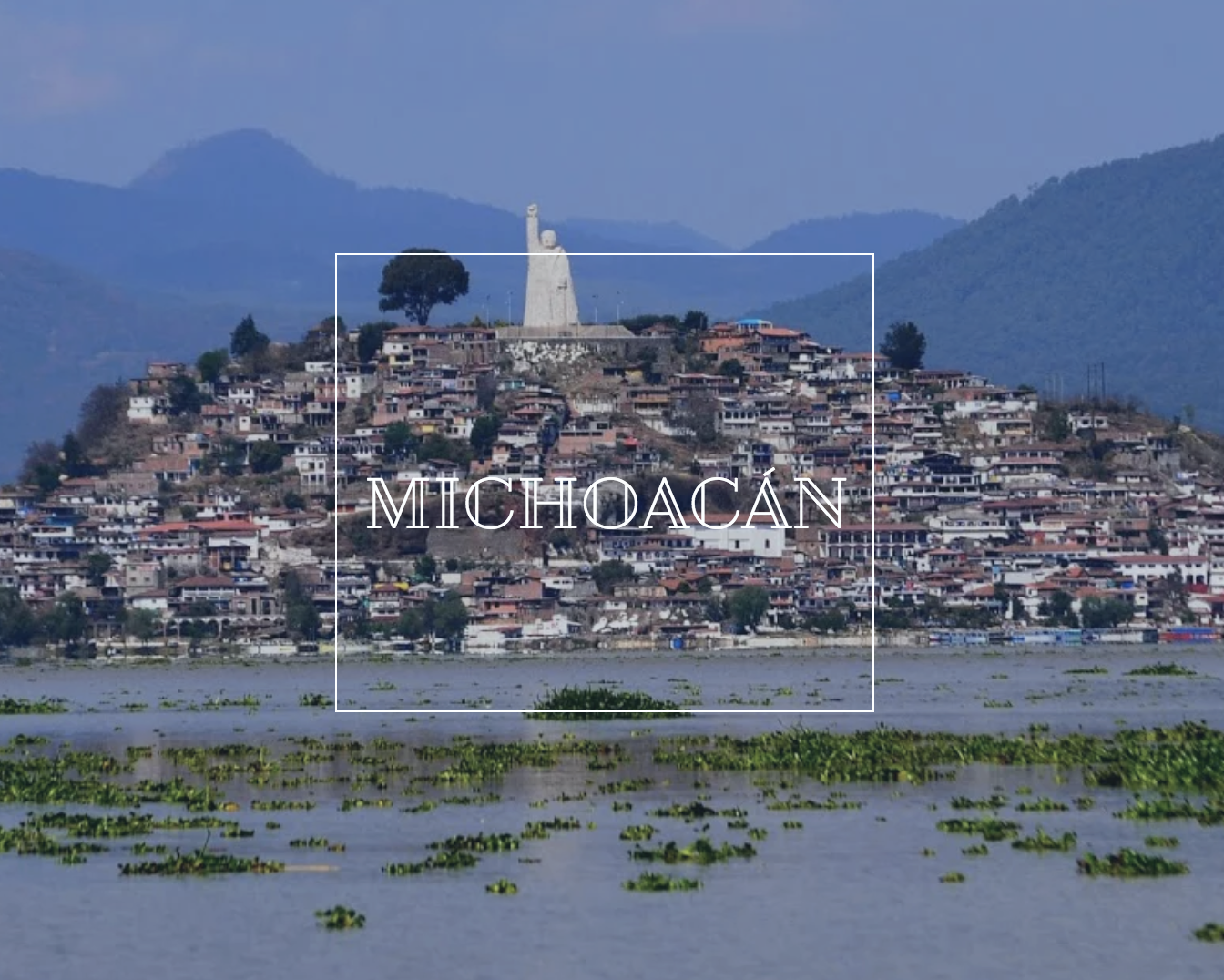 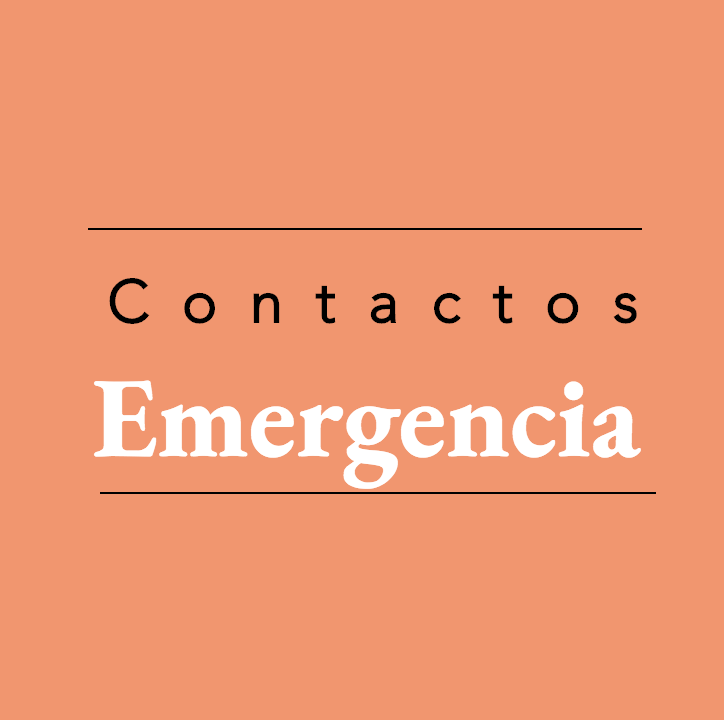 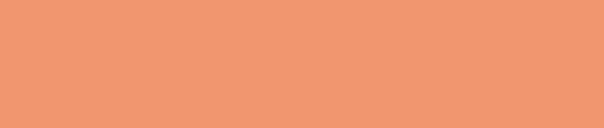 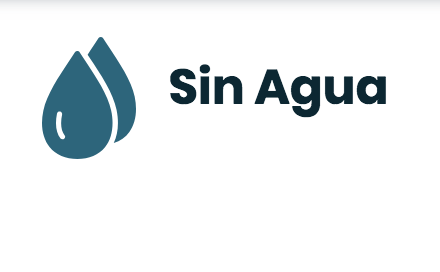 OrganismoTeléfonoDirecciónPágina WebProtección civil443 322 48 00contacto.pcivil@michoacan.gob.mxBomberos452 524 0616AVE LATINOAMERICANA S/N, LOS ANGELES , URUAPAN , MICH , C.P.60160